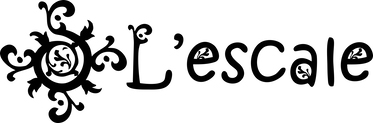 Ficha do HóspedeÚLTIMO SOBRENOME - LASTE SURNAMENº DO QUARTO OU APARTAMENTONOME – NAMENº DO REGISTRONACIONALIDADE – NATIONALITYDATA DE NASCIMENTO - BIRTHFILIAÇÃO – PARENTESPROFISSÃO - PROFESSIONTRABALHO – WORKTELELEFONE RESIDÊNCIA – ADDRESS CITYCELULARDOCUMENTO DE IDENTIDADE - IDENTITY DOCUMENTE-MAILÚLTIMA PROCEDÊNCIA (CIDADE/PAÍS) - COMING FROMCPFENTRADA (DATA/HORA) - DATE OF ARRIVAL AND TIMEOBSERVAÇÃOSAÍDA - EXITASSINATURA – SIGNATURE